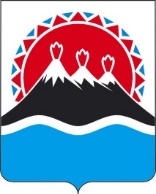 П О С Т А Н О В Л Е Н И ЕПРАВИТЕЛЬСТВАКАМЧАТСКОГО КРАЯВ соответствии с частью 4 статьи 2 Закона Камчатского края
от 04.07.2008 № 80 «О порядке зачета в стаж государственной гражданской службы Камчатского края иных периодов замещения должностей для назначения пенсии за выслугу лет лицам, замещавшим должности государственной гражданской службы Камчатского края»ПРАВИТЕЛЬСТВО ПОСТАНОВЛЯЕТ:1. Утвердить Положение о комиссии по вопросам зачета в стаж государственной гражданской службы Камчатского края иных периодов замещения должностей для назначения пенсии за выслугу лет лицам, замещавшим должности государственной гражданской службы Камчатского края, согласно приложению 1 к настоящему постановлению.2. Признать утратившими силу постановления Правительства Камчатского края по перечню согласно приложению 2 к настоящему постановлению.3. Настоящее постановление вступает в силу после дня его официального опубликования.Положение о комиссиипо вопросам зачета в стаж государственной гражданской службы Камчатского края иных периодов замещения должностей для назначения пенсии за выслугу лет лицам, замещавшим должности государственной гражданской службы Камчатского края 1. Общие положения1. Настоящее Положение определяет порядок организации работы комиссии по вопросам зачета в стаж государственной гражданской службы Камчатского края иных периодов замещения должностей для назначения пенсии за выслугу лет лицам, замещавшим должности государственной гражданской службы Камчатского края (далее – Комиссия) для назначения им пенсии за выслугу лет.2. Комиссия является постоянно действующим рабочим органом Правительства Камчатского края.3. В своей деятельности Комиссия руководствуется Конституцией Российской Федерации, федеральными конституционными законами, федеральными законами и иными нормативными правовыми актами Российской Федерации, Уставом Камчатского края, законами Камчатского края и иными нормативными правовыми актами Камчатского края, а также настоящим Положением.2. Задачи, функции и права Комиссии4. Задачей Комиссии является рассмотрение вопросов о возможности зачета в стаж государственной гражданской службы Камчатского края для назначения пенсии за выслугу лет периодов трудовой деятельности в организациях независимо от их организационно-правовых форм и форм собственности, опыт и знания, полученные в результате осуществления которой, необходимы государственному гражданскому  служащему Камчатского края при выполнении должностных обязанностей по замещаемой должности, и (или) периодов трудовой деятельности, отражающих отраслевую специфику и соответствующий уровень квалификации в соответствии с замещаемой должностью (далее – иные периоды трудовой деятельности).5. Комиссия осуществляет следующие функции:1) анализирует и рассматривает документы и представления, поступившие от представителя нанимателя, о зачете в стаж государственной гражданской службы Камчатского края для назначения пенсии за выслугу лет иных периодов трудовой деятельности;2) выносит рекомендации о зачете либо об отказе в зачете в стаж государственной гражданской службы Камчатского края иных периодов трудовой деятельности.6. Комиссия имеет право в установленном порядке запрашивать у федеральных органов государственной власти, государственных органов Камчатского края, органов местного самоуправления муниципальных образований в Камчатском крае и организаций необходимые для осуществления своей деятельности сведения.3. Организационные основы деятельности Комиссии7. Заседания Комиссии проводятся по решению председателя Комиссии, по мере получения представлений. 8. Заседания Комиссии по решению председателя Комиссии проводятся в очной форме, в том числе в формате видеоконференции, или в заочной форме без созыва заседаний.9. Состав Комиссии утверждается распоряжением Правительства Камчатского края.10. Комиссия формируется в количестве 10 членов из представителей Законодательного Собрания Камчатского края и исполнительных органов Камчатского края на основе равного представительства.11. Председателем Комиссии является член Правительства Камчатского края.12. Председатель Комиссии осуществляет общее руководство деятельностью Комиссии.13. Заседания Комиссии проводятся по мере необходимости, при поступлении представлений, вносимых представителем нанимателя, и считаются правомочными, если в них участвует не менее половины от общего числа членов Комиссии.14. Подготовку документов для рассмотрения на заседаниях Комиссии, а также оформление ее протоколов и ведение делопроизводства осуществляет государственный гражданский служащий Министерства социального благополучия и семейной политики Камчатского края, являющийся секретарем Комиссии без права совещательного голоса.15. Информирование о созыве заседания Комиссии осуществляется любым способом, обеспечивающим заблаговременное получение информации о дате, времени, месте проведения и повестке дня заседания Комиссии.16. В случае, если секретарь Комиссии не может осуществлять свои обязанности в связи с состоянием здоровья или другими обстоятельствами, временно препятствующими исполнению обязанностей (в частности, отпуск, служебная командировка), их исполняет один из членов Комиссии по решению председателя Комиссии.17. Делегирование полномочий члена Комиссии иному лицу не допускается.18. В случае рассмотрения на заседании Комиссии представления на одного из членов Комиссии последний временно отстраняется от работы в Комиссии, о чем производится отметка в протоколе заседания.19. По итогам заседания Комиссия выносит одну из следующих рекомендаций:1) рекомендовать засчитать государственному гражданскому служащему Камчатского края в стаж государственной гражданской службы Камчатского края иные периоды трудовой деятельности;2) рекомендовать отказать государственному гражданскому служащему Камчатского края в зачете в стаж государственной гражданской службы Камчатского края иных периодов трудовой деятельности. 20. Основанием для принятия рекомендации об отказе в зачете в стаж государственной гражданской службы Камчатского края иных периодов трудовой деятельности является вывод Комиссии о том, что:1) опыт и знания, полученные в результате осуществления трудовой деятельности в организациях, периоды которой предлагаются к зачету, не являются необходимыми при выполнении должностных обязанностей по замещаемой должности государственной гражданской службы Камчатского края;2) период (ы) трудовой деятельности, предлагаемый (ые) к зачету, не отражает (ют) отраслевую специфику и соответствующий квалификационный уровень по специальности в соответствии с замещаемой должностью государственной гражданской службы Камчатского края.21. Рекомендации Комиссии принимаются большинством голосов членов Комиссии, участвующих в заседании, путем открытого голосования, которое представляет собой выбор варианта ответа: «За», «Против», «Воздержался». В случае равенства голосов решающим является голос председателя Комиссии. 22. Рекомендации Комиссии оформляются протоколом в информационной системе Камчатского края «Единая система электронного документооборота Камчатского края» (далее – ИС ЕСЭД) путем создания регистрационной карточки проекта документа (далее – РКПД), который подписывается председателем Комиссии с использованием усиленной квалифицированной электронной подписи.4. Порядок проведения заседаний Комиссии в заочной форме23. При проведении заседания Комиссии в заочной форме принятие рекомендации о зачете либо об отказе в зачете в стаж государственной гражданской службы Камчатского края иных периодов трудовой деятельности осуществляется путем заочного голосования членов Комиссии с использованием ИС ЕСЭД.24. В случае проведения заседания Комиссии в заочной форме секретарь Комиссии размещает проект протокола (с приложением материалов), содержащий проекты рекомендаций о зачете либо об отказе в зачете в стаж государственной гражданской службы Камчатского края иных периодов трудовой деятельности, в ИС ЕСЭД для рассмотрения и принятия рекомендаций членами Комиссии с использованием усиленной квалифицированной электронной подписи путем проставления визы «Согласен», «Не согласен» или «Воздержался от голосования», что означает соответственно «За», «Против», «Воздержался».25. Направление на согласование проекта протокола членам Комиссии при заочном голосовании осуществляется на срок 1 рабочий день, при этом выбирается тип согласования «Всем сразу». Также в поле «Примечание» во вкладке «Основные» РКПД вносится запись «Заочное голосование» и указывается минимальное количество виз «Согласен», необходимое для принятия решения.26. Если член Комиссии не может осуществлять свои полномочия в связи с состоянием здоровья или другими обстоятельствами, временно препятствующими осуществлению своих полномочий (в частности, отпуск, служебная командировка), то проект протокола такому члену Комиссии для согласования не направляется.27. Если в срок, указанный в части 25 настоящего Положения, членом Комиссии виза не проставлена, автоматически проставляется запись «Истек срок визирования», а голос члена Комиссии засчитывается как проголосовавший «За».28. После того, как большинство членов Комиссии, принимавших участие в заочном голосовании, поставили визу «Согласен» во вкладке «Визировать» РКПД либо истек срок их визирования, секретарь Комиссии направляет проект протокола на подпись председателю Комиссии. 29. При несогласии с проектом рекомендации по одному или нескольким рассматриваемым вопросам, изложенным в проекте протокола, и (или) при наличии особого мнения по ним член Комиссии, согласовывающий проект протокола, во вкладке «Визировать» РКПД ставит соответствующую визу и оформляет свое особое мнение в поле «Примечание к визе» либо прикрепляет особое мнение, оформленное в виде отдельного файла, в поле «Добавить файл замечаний» во вкладке «Визировать» РКПД.30. В случае, если член Комиссии не согласен с проектом рекомендации по одному или нескольким вопросам, указанным в проекте протокола, в поле «Примечание к визе» указывается порядковый номер вопроса, по которому выражено несогласие.31. В случае, если более половины членов Комиссии поставили визу «Не согласен», проект протокола на подпись председателю Комиссии не направляется.32. В случае, если большинство членов Комиссии, принимавших участие в заочном голосовании, по одному или нескольким вопросам, указанным в проекте протокола, поставили визу «Не согласен», проект протокола дорабатывается с учетом замечаний членов Комиссии, после чего секретарь Комиссии создает очередную версию РКПД протокола и повторно направляет его членам Комиссии для согласования.33. При равенстве голосов членов Комиссии в случае проведения заочного голосования принятыми считаются рекомендации Комиссии, за которые проголосовал председатель Комиссии путем проставления визы «Утверждаю» или «Не утверждаю».5. Порядок подготовки и проведения заседаний Комиссиив режиме видео-конференц-связи34 Заседание Комиссии может проводиться в режиме видео-конференц-связи (далее – режим ВКС).35. Решение о проведении заседания Комиссии в режиме ВКС принимается председателем Комиссии при обстоятельствах, исключающих возможность участия членов Комиссии в очной форме.36. Техническое сопровождение проведения заседания Комиссии в режиме ВКС обеспечивает сторона Правительства Камчатского края.Не позднее 2 рабочих дней до дня проведения заседания Комиссии секретарь Комиссии направляет участникам заседания Инструкцию по подключению к серверу ВКС (далее – Инструкция).37. В целях проверки работоспособности оборудования абонентских пунктов перед началом заседания Комиссии в режиме ВКС проводится технический сеанс. Технический сеанс начинается не менее чем за 30 минут до начала заседания, если иное не указано в Инструкции, и прекращается за 
10 минут до начала заседания.38. При голосовании в режиме ВКС члены Комиссии выражают свое мнение по вопросу, поставленному на голосование, поднятием руки и (или) соответствующей записью в чате заседания: «За», «Против», «Воздержался».39. При проведении заседания Комиссии в режиме ВКС применяются положения раздела 3 настоящего Положения.Переченьутративших силу постановлений Правительства Камчатского края1. Постановление Правительства Камчатского края от 24.10.2008 № 331-П «О комиссии по вопросам пенсионного обеспечения лиц, замещавших государственные должности Камчатского края и должности государственной гражданской службы Камчатского края».2. Постановление Правительства Камчатского края от 04.12.2008 № 402-П «О внесении изменений в приложения к постановлению Правительства Камчатского края от 24.10.2008 № 331-П «О комиссии по вопросам пенсионного обеспечения лиц, замещавших государственные должности Камчатского края и должности государственной гражданской службы Камчатского края».3. Постановление Правительства Камчатского края от 13.02.2009 № 74-П «О внесении изменений в приложение № 1 к постановлению Правительства Камчатского края от 24.10.2008 № 331-П «О комиссии по вопросам пенсионного обеспечения лиц, замещавших государственные должности Камчатского края и должности государственной гражданской службы Камчатского края».4. Постановление Правительства Камчатского края от 13.11.2009 № 427-П «О внесении изменений в постановление Правительства Камчатского края 
от 24.10.2008 № 331-П «О комиссии по вопросам пенсионного обеспечения лиц, замещавших государственные должности Камчатского края и должности государственной гражданской службы Камчатского края».5. Постановление Правительства Камчатского края от 23.05.2011 № 192-П «О внесении изменений в постановление Правительства Камчатского края 
от 24.10.2008 № 331-П «О комиссии по вопросам пенсионного обеспечения лиц, замещавших государственные должности Камчатского края и должности государственной гражданской службы Камчатского края».6. Постановление Правительства Камчатского края от 02.03.2012 № 133-П «О внесении изменения в приложение № 1 к постановлению Правительства Камчатского края от 24.10.2008 № 331-П «О комиссии по вопросам пенсионного обеспечения лиц, замещавших государственные должности Камчатского края и должности государственной гражданской службы Камчатского края».7. Постановление Правительства Камчатского края от 21.06.2013 № 269-П «О внесении изменений в приложение № 1 к постановлению Правительства Камчатского края от 24.10.2008 № 331-П «О комиссии по вопросам пенсионного обеспечения лиц, замещающих государственные должности Камчатского края и должности государственной гражданской службы Камчатского края».8. Постановление Правительства Камчатского края от 27.12.2013 № 630-П «О внесении изменений в приложение № 1 к постановлению Правительства Камчатского края от 24.10.2008 № 331-П «О комиссии по вопросам пенсионного обеспечения лиц, замещающих государственные должности Камчатского края и должности государственной гражданской службы Камчатского края».9. Постановление Правительства Камчатского края от 18.08.2014 № 339-П «О внесении изменения в приложение № 1 к постановлению Правительства Камчатского края от 24.10.2008 № 331-П «О комиссии по вопросам пенсионного обеспечения лиц, замещающих государственные должности Камчатского края и должности государственной гражданской службы Камчатского края».10. Постановление Правительства Камчатского края от 01.12.2016 
№ 469-П «О внесении изменений в постановление Правительства Камчатского края от 24.10.2008 № 331-П «О комиссии по вопросам пенсионного обеспечения лиц, замещающих государственные должности Камчатского края и должности государственной гражданской службы Камчатского края».[Дата регистрации] № [Номер документа]г. Петропавловск-КамчатскийОб утверждении Положения о комиссии по вопросам зачета в стаж государственной гражданской службы Камчатского края иных периодов замещения должностей для назначения пенсии за выслугу лет лицам, замещавшим должности государственной гражданской службы Камчатского краяПредседатель Правительства Камчатского края[горизонтальный штамп подписи 1]Е.А. ЧекинПриложение 1 к постановлениюПриложение 1 к постановлениюПриложение 1 к постановлениюПриложение 1 к постановлениюПравительства Камчатского краяПравительства Камчатского краяПравительства Камчатского краяПравительства Камчатского краяот[REGDATESTAMP]№[REGNUMSTAMP]Приложение 2 к постановлениюПриложение 2 к постановлениюПриложение 2 к постановлениюПриложение 2 к постановлениюПравительства Камчатского краяПравительства Камчатского краяПравительства Камчатского краяПравительства Камчатского краяот[REGDATESTAMP]№[REGNUMSTAMP]